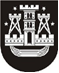 KLAIPĖDOS MIESTO SAVIVALDYBĖS TARYBASPRENDIMASDĖL BUTO IŠBRAUKIMO IŠ TARNYBINIŲ GYVENAMŲJŲ PATALPŲ SĄRAŠO2014 m. gruodžio 18 d. Nr. T2-331KlaipėdaVadovaudamasi Lietuvos Respublikos vietos savivaldos įstatymo 16 straipsnio 2 dalies 26 punktu, Lietuvos Respublikos civilinio kodekso 6.618 straipsnio 2 dalimi ir Tarnybinių gyvenamųjų patalpų naudojimo ir apskaitos tvarkos aprašo, patvirtinto Lietuvos Respublikos Vyriausybės 2001 m. liepos 11 d. nutarimu Nr. 878 „Dėl Tarnybinių gyvenamųjų patalpų naudojimo ir apskaitos tvarkos aprašo patvirtinimo“, 3 punktu, Klaipėdos miesto savivaldybės taryba nusprendžiaišbraukti iš tarnybinių gyvenamųjų patalpų sąrašo butą Taikos pr. 55-29, Klaipėdoje, 2 kambariai, 42,48 kv. m bendro ploto, atskira virtuvė, unikalus Nr. 2196-6006-2018:0026.Šis sprendimas gali būti skundžiamas Klaipėdos miesto savivaldybės visuomeninei administracinių ginčų komisijai arba Klaipėdos apygardos administraciniam teismui per vieną mėnesį nuo šio sprendimo paskelbimo arba įteikimo suinteresuotai šaliai dienos.Savivaldybės meras Vytautas Grubliauskas